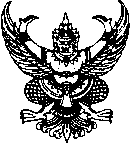 บันทึกข้อความส่วนราชการ  มหาวิทยาลัยการกีฬาแห่งชาติ วิทยาเขตสุพรรณบุรี                               โทร.                                        ที่   กก ๐๕๑๙	วันที่               เรื่อง   ขออนุญาตดำเนินการตามโครงการ/กิจกรรม เรียน	รองอธิการบดีมหาวิทยาลัยการกีฬาแห่งชาติ ประจำวิทยาเขตสุพรรณบุรีตามที่ วิทยาเขตสุพรรณบุรี ได้อนุมัติโครงการ/กิจกรรม..................................................................................................................................................................................งาน................................................................กลุ่ม/สำนักงาน...................................................................แผนงาน............................................................................ซึ่งมีระยะเวลาปฏิบัติงานตั้งแต่...................................................................โดยใช้ (  ) เงินงบประมาณ (  ) เงินรายได้ (   ) อื่น ๆ ..................... จำนวน............................บาท (.......................................................) ดังเอกสารแจ้ง               ผลอนุมัติโครงการที่แนบมาพร้อมนี้		เพื่อให้การดำเนินงานตามโครงการ/กิจกรรมดังกล่าวเป็นไปด้วยความเรียบร้อย จึงเห็นสมควรดำเนินการ ดังนี้		(    ) ขอแต่งตั้งคณะกรรมการดำเนินงาน ตามโครงการ/กิจกรรม ตามคำสั่งที่แนบมานี้(    ) ขออนุญาตให้นักศึกษาเข้าร่วมโครงการ/กิจกรรม (   ) นอกเวลาเรียน (    ) วันหยุดราชการ(    ) ขออนุญาตให้นักศึกษาเข้าร่วมโครงการ/กิจกรรม (   ) ในวิทยาเขต (    ) นอกวิทยาเขต (    ) โปรดลงนาม(    ) หนังสือเชิญวิทยากร(    ) หนังสือขออนุญาตผู้ปกครองนำนักศึกษาเข้าร่วมกิจกรรมนอกวิทยาเขต(    ) หนังสือขออนุเคราะห์นำนักศึกษาเข้าศึกษาดูงาน(    ) ……………………………………………………………………………………………………………….(    ) อื่นๆ......................................................................................................................................จึงเรียนมาเพื่อโปรดพิจารณาอนุญาต............................................................  ผู้เสนอโครงการ(..........................................................)...........................................................   ผู้เห็นชอบโครงการ(..........................................................)ผู้ช่วยอธิการบดี/หัวหน้าสำนักงาน/รองคณบดีคำสั่ง   (     )   อนุมัติ (     )   ไม่อนุมัติ เพราะ...................................................................................................................................................(ผู้ช่วยศาสตราจารย์อนุชิตร แท้สูงเนิน)รองอธิการบดีมหาวิทยาลัยการกีฬาแห่งชาติ ประจำวิทยาเขตสุพรรณบุรี….….…/…………/………….